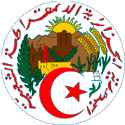 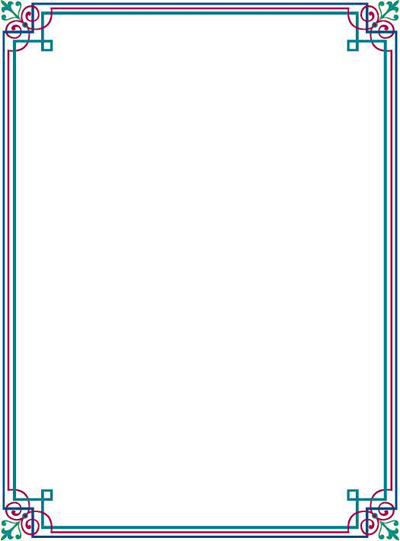 الجمهورية الجزائرية الديمقراطية الشعبيةوزارة التربية الوطنية    مديرية التربية لولاية المديــــــة                 مقاطعـــــــــــــة مزغـنـــــــة     مدرسة سي امحمد بن جعـيدة     الاساتذة : عبدالعـزيز عبيدات              عـمـــرو سعـــودي                                                المديرالعملية التعليمية التعلميةنظريات التعليمهي تلك النظريات التي تهتم بما يقوم به المعلم داخل غرفة الصف الدراسي، وتهدف إلى تحسين أدائه وتطوير مهمته وفق ما تظهره الدراسات في هذا المجال. وهي العلم التي تزود المعلم بالإرشادات وتبين له متى يستخدم طريقة دون أخرى وفي أي الظروف، ولتحقيق أي الأهداف التعليمية.نظريات التعلموهي التي تهتم بسلوك المتعلم وما يطرأ عليه من تغيرات إيجابية دائمة نسبيا كدلالة من دلالات التعلم وتهدف إلى تحسين سلوكه وتطويره وفق ما تظهره الدراسات الأبحاث العلمية.التعليموهو العملية التي يقوم بها المعلم داخل الصف الدراسي لإكساب المتعلمين أهداف تعليمية منشودة وخبرات ومهارات معرفية.التعلم:- هي عملية يقوم بها المتعلم نفسه للبحث عن المعرفة دون معلم وبطريقة غير مباشرة كأن يتعلم المتعلم عن طريق الحياة أو عن طريق ما يشاهده من برامج إذاعية.التربية المقصودةوهي العملية التعليمية التي تتم بين اثنين أحدهما يأخذ دور المربي والثاني يأخذ دور المتعلم، ويتوقع كل منهما أن يحقق أهدافا تعليمية تعلميه مماثلة.التربية غير المقصودةهي تلك النشاطات التربوية التي لا تعكس جميع خصائص التربية المقصودة كوضوح الهدف، وحضور المربي والمتعلم، فعندما يقوم الفرد بمشاهدة برنامج إذاعي ويستفيد من هذا البرنامج ففي هذه الحالة تعتبر تربية غير مقصودة، لأن ذلك تم عن طريق الصدفة.مجالات التربيةوهي تتكون من1. المنهجوهو كافة النشاطات الصفية واللاصفية التي تهدف إلى إخراط الطالب فيها والتفاعل معها ن بغية إكسابه الخبرات التربوية التي تحقق الأهداف المنشودة.2.الإرشاد التربويوهو العملية التي تزود الطالب بالمبادئ التربوية التي تساعدهم على الاختيار الصحيح بما يتلائم مع استعابه وقدراته وميوله ورغباته.3.الإدارة التربويةوهي الجهاز المشرف على عملية التعليم وشئونه في الدولة.4.التقويموهو الحقل من المعرفة الذي يهدف إلى دراسة العملية التعليمية , ووصفها والحكم على مدى جودتها ونجاحها , واتخاذ الفرار المناسب بشأنها.5.التعليمعلم التعليم هو مجال من مجالات التربية ويتكون من خمسة فروع، هي:أ.علم تصميم التعليم: هو الحقل الذي يهتم بفهم طرق التعليم،وتحسينها وتطويرها واسمراريتها ووصف أفضل الطرق التعليمية ن وتطويرها في أشكال خرائط مقننة تصلح لكافة أنواع المحتوى التعليمي من مفاهيم ومبادئ وإجراءات وحقائق.ب‌. علم تطوير التعليم: وهو ذلك الحقل الذي يهتم بفهم طرق تطوير التعليم، عن طريق الاستعانة بالشكل أو الخارطة التي يرسمها مصمم التعليم، واستخدامها في تحضير الأدوات والمواد والأجهزة اللازمة للبرامج وبنائه.ج‌. علم تطبيق التعليم: وهو الحقل الذي يهتم بفهم طرق تطبيق أو تنفيذ البرنامج التعليمي وتطويره عن طريق استخدام الأدوات والوسائل التعليمية للبرنامج التعليمي.د‌. علم إدارة التعليم: وهو الحقل الذي يهتم بفهم طرق إدارة التعليم وتحسينها، عن طريق ضبط سير البرنامج التعليمي وتعديله.ه.علم تقويم التعليم: وهو الحقل الذي يهتم بفهم طريق تقييم التعليم، عن طريق دراسة مدى فعالية البرنامج التعليمي المستخدم وجودنه ونجاحه في تحقيق الأهداف التعليمية المنشودةمفهوم العملية التعليميةيقصد بالعملية التعليمية الإجراءات والنشاطات التي تحدث داخل الفصل الدراسي والتي تهدف إلى إكساب المتعلمين معرفة نظرية أو مهارة عملية أو اتجاهات إيجابية، فهي نظام معرفي يتكون من مدخلات ومعالجة ومخرجات، فالمدخلات هم المتعلمين والمعالجة هي العملية التنسيقية للتنظيم المعلومات وفهمها وتفسيرها وإيجاد العلاقة بينها وربطها بالمعلومات السابقة،إما المخرجات فتتمثل في تخريج طلبة أكفاء متعلمين.أولا ــ مفهوم عملية التدريس : ــ1 ـ مصطلح التدريس في الإطار التقليدي :ما يقوم به المعلم من نشاط ، لأجل نقل المعارف إلى عقول التلاميذ . ويتميز دور المعلم هنا بالإيجابية ، ودور التلميذ بالسلبية في معظم الأحيان ، بمعنى أن التلميذ غير مطالب بتوجيه الأسئلة ، أو إبداء الرأي ، لأن المعلم هو المصدر الوحيد للمعرفة بالنسبة للتلميذ . إلا أن هذا المفهوم التقليدي لعملية التدريس كان سائدا قديما ، أما اليوم فتغيرت المفاهيم وتبدلت الظروف ، وغزا التطور العلمي كل مجالات الحياة ، مما أوجد مفهوما جديدا للتدريس .2 ـ مصطلح التدريس بمفهومه المعاصر :إن التدريس المعاصر ـ بالإضافة لكونه علما تطبيقيا انتقائيا متطورا ـ هو عملية تربوية هادفة وشاملة ، تأخذ في الاعتبار كافة العوامل المكونة للتعلم والتعليم ، ويتعاون خلالها كل من المعلم والتلاميذ ، والإدارة المدرسية ، والغرف الصفية ، والأسرة والمجتمع ، لتحقيق ما يسمى بالأهداف التربوية ، والتدريس إلى جانب ذلك عملية تفاعل اجتماعي وسيلتها الفكر والحواس والعاطفة واللغة .والتدريس موقف يتميز بالتفاعل بين طرفين ، لكل منهما أدوار يمارسها من أجل تحيق أهداف معينة ، ومعنى هذا أن التلميذ لم يعد سلبيا في موقفه ـ كما لاحظنا في مصطلح التدريس التقليدي ـ إذ إنه يأتي إلى المدرسة مزودا بخبرات عديدة ، كما أن لديه تساؤلات متنوعة نحتاج إلى إجابات . فالتلميذ يحتاج إلى أن يتعلم كيف يتعلم ، وهو فى حاجة أيضا إلى تعلم مهارات القراءة والاستماع ، والنقد ، وإصدار الأحكام .فالموقف التدريسي يجب النظر إليه على نحو كلى ، باعتبار أنه يضم عوامل عديدة تتمثل في : المعلم ، والتلاميذ ، والأهداف التي يرجى تحقيقها من الدرس ، والمادة الدراسية ، والزمن المتاح ، والمكان المخصص للدرس ، وما يستخدمه المعلم من طرق للتدريس ، إلى جانب العلاقة ـ التي ينبغي أن تكمن وثيقة ـ بين المدرسة والبيت ، والمحيط الاجتماعي الذي ينتمي له التلميذ .ثانيا ــ مظاهر تميز التدريس المعاصر عن قرينه التقليدي : ــيمتاز التدريس المعاصر عن التدريس التقليدي بعدة ميزات نجملها في الآتي :1 ـ يعتبر التلميذ ـ لا المعلم ، أو المنهج ـ محور عملية التربية ، فعلى أساس خصائصهم يتم تطوير الأهداف ، واختيار المادة الدراسية ، والأنشطة التربوية ، وطرق التدريس ، والوسائل اللازمة لذلك . أما في التعليم التقليدي فإن الأهداف تتحدد حسب رغبة المجتمع ، أو من ينوب عنه ، ثم يتم اختيار المادة الدراسية ، والأنشطة ، والطرق المصاحبة لذلك ، ومن هنا ندرك أن التعليم التقليدي يرتكز حول المعلم أو المنهج .2 ـ التدريس المعاصر عملية شاملة ، تتولى تنظيم وموازنة كافة معطيات العملية التربوية ، من معلم وتلاميذ ، ومنهج ، وبيئة مدرسية ، لتحقيق الأهداف التعليمية ، دون تسلط واحدة على الأخرى ، أما في التدريس التقليدي فإن العملية التربوية محصورة غالبا في المعلم والمنهج .3 ـ التدريس المعاصر عملية إيجابية هادفة تتولى بناء المجتمع ، وتقدمه عن طريق بناء الإنسان الصالح ، أو المتكامل فكرا وعاطفة وحركة ، بينما التدريس التقليدي ـ على العموم ـ عملية اجتهادية تهتم بتعلم التلاميذ لمادة المنهج ، أو ما يريده المعلم دون التحقق من فاعلية هذا التعلم ، أو أثره على التلاميذ أو المجتمع .4 ـ التدريس المعاصر عملية انتقائية ، تختار من المعلومات والأساليب ، والمبادئ ما يتناسب مع التلاميذ ومتطلبات روح العصر .5 ـ التدريس المعاصر عملية اجتماعية تعاونية نشطة ، يساهم فيها المعلم وأفراد التلاميذ ، كل حسب قدراته ، ومسؤولياته ، وحاجته الشخصية ، أما التدريس التقليدي فيمثل عملية إلزامية مباشرة ، تبدأ بأوامر المعلم ونواهيه ، وتنتهي بتنفيذ التلاميذ جميعا لهذه المتطلبات . ا ــ المبادئ العامة للتدريس المعاصر :من خلال مفهوم التدريس المعاصر ومرتكزاته أوجز التربويون المبادئ العامة التي يقوم عليها هذا النوع من التدريس والتي سنستعرض بعضا منها :1 ـ يمثل التلميذ في التدريس المعاصر محور العملية التربوية ، دون المعلم أو المنهج أو المجتمع .2 ـ تتلاءم مبادئ وإجراءات التدريس المعاصر لحالة التلاميذ الإدراكية ، والعاطفية والجسمية ، فتختلف الأساليب المستخدمة في التدريب باختلاف نوعية التلاميذ .3 ـ يهدف التدريس المعاصر إلى تطوير القوى الإدراكية والعاطفية، والجسمية والحركية للتلاميذ بصيغ متوازنة ، مراعيا أهمية كل منها لحياة الفرد والمجتمع ، دون حصر اهتمامه لتنمية نوع واحد فقط من هذه القوى على حساب الأخرى .4 ـ يهدف التدريس المعاصر إلى تنمية كفايات التلاميذ وتأهيلهم للحاضر والمستقبل ، ولا يحصر نفسه في دراسة الماضي لذاته .5 ـ يمثل التدريس المعاصر مهنة علمية مدروسة ، تبدأ بتحليل خصائص التلاميذ ، وتحديد قدراتهم ، ثم تطوير الخطط التعليمية ، واختيار المسائل ، والأنشطة والمواد التعليمية التي تستجيب لتلك الخصائص ومتطلباتها .6ـ يبدأ التدريس المعاصر بما يملكه التلاميذ من خبرات ، وكفايات وخصائص ، تم يتولى المعلم صقلها وتعديلها أو تطوير ما يلزم منها .7 ـ يهدف التدريس المعاصر كعملية إيجابية مكافِئة إلى نجاح التلاميذ بإشباع رغباتهم ، وتحقيق طموحاتهم ، لا معاقبتهم نفسيا أو جسديا أو تربويا بالفشل والرسوب كما هي الحال في الممارسات التعليمية والتعلمية التقليدية .8 ـ يرعى التدريس المعاصر مبدأ التفرد في مداخلاته وممارساته حيث يوظف بهذا الصدد المفاهيم التالية :أ ـ معرفة خصائص أفراد التلاميذ الفكرية والجسمية والقيمية .ب ـ توفر التجهيزات المدرسية وتنوعها .ج ـ تنوع الأنشطة والخبرات التربوية التي تحفز التلاميذ إلى المشاركة ، والإقبال على التعليم .د ـ استعمال المعلم لوسائل تعليمية متنوعة ، يقرر بوساطتها نوع ومقدار تعلم التلاميذ ، وفاعلية العملية التربوية بشكل عام .هـ ـ تنوع أسئلة المعلم من حيث النوع والمستوى واللغة والأسلوب والموضوع من تلميذ لآخر .و ـ سماح المعلم للتلاميذ بأن يقوم كل منهم بالدور الذي يتوافق مع خصائصه وقدراته ، ثم اختيار النشاط التربوي الذي يتلاءم مع هذه الخصائص والقدرات .عناصر العملية التعليمية:تتكون العملية التعليمية من عدة عناصر تعتبر أساسا لنجاحها وتحقيق أهدافها وهي (الطالب -المعلم -المنهج):1 الطالب:وهو المتعلم وما يمتلكه من خصائص نفسية وعقلية واجتماعية، وما لديه من رغبة ودافع للتعلم ويعتبر التلميذ المحورو الأساس في العملية التعليمية. ، فعلى أساس خصائصهم يتم تطوير الأهداف ، واختيار المادة الدراسية ، والأنشطة التربوية ، وطرق التدريس ، والوسائل اللازمة لذلك .2 المعلم:وهو العنصر الثاني في العملية التعليمية، إذ أن المعلم وما يمتاز به من كفاءات ومؤهلات واستعدادات وقدرات ورغبة في التعليم ومساعدة الطالب على تحقيق الأهداف التعليمية بنجاح ويسر.* مفهوم جديد للمعلم :كان المعلم ولا يزال العنصر الأساس في الموقف التعليمي ، وهو المهيمن على مناخ الفصل الدراسي ، وما يحدث بداخله ، وهو المحرك لدوافع التلاميذ ، والمشكل لاتجاهاتهم عن طريق أساليب التدريس المتنوعة ، وهو العامل الحاسم في مدى فاعلية عملية التدريس ، رغم مستحدثات التربية ، وما تقدمه التكنولوجيا المعاصرة من مبتكرات تستهدف تيسير العملية التعليمية برمتها ، فالمعلم هو الذي ينظم الخبرات ويديرها وينفذها في اتجاه الأهداف المحددة لكل منها . لذلك يجب أن تتوافر لدى المعلم خلفية واسعة وعميقة عن مجال تخصصه ، إلى جانب تمكنه من حصيلة لا بأس بها من المعارف في المجالات الحياتية الأخرى ، حتى يستطيع التلاميذ من خلال تفاعلهم معه أن يدركوا علاقات الترابط بين مختلف المجالات العلمية ، وتكوين تصور عام عن فكرة وحدة المعرفة وتكاملها .* المعلم الكفء :من المفهوم السابق يمكننا تحديد بعض الصفات الأساسية التي يجب أن تتوافر في المعلم الكفء وهى :1 ـ الالتزام الفطري بقوانين ومتطلبات مهنة التدريس ، حيث يؤدى هذا الالتزام بالمعلم إلى إنتاج تعليم منتظم وهادف ومؤثر .2 ـ أن يكون على درجة كبيرة من المرونة بحيث يستطيع الاستمرار في المهنة ، فيكتسب المعارف والمهارات المختلفة التي يحتاجها في ممارسته لعملية التدريس .3 ـ أن يكون ذا شخصية قوية ، يتميز بالذكاء والموضوعية والعدل ، والحزم والحيوية ، والتعاون والميل الاجتماعي .4 ـ أن يدرك أن الموقف التدريسي عبارة عن موقف تربوي ، لا بد أن يجرى فيه التفاعل المثمر بينه وبين تلاميذه .5 ـ أن يكون مثقفا واسع الأفق ، لديه اهتمام بالقراءة ، وسعة الاطلاع ، ومتذوقا ناقدا .6 ـ أن يتسم بالموضوعية والعدل في الحكم والمعاملة ، دون تحيز أو محاباة .7 ـ أن يكون مثلا أعلى لتلاميذه ، فبشخصية المعلم تبنى شخصيات التلاميذ ، لذلك ينبغي أن يكون المعلم أنموذجا يحتذى به للتصرف السليم في جميع المواقف التي تعترضه .7 ـ أن يمتلك القدرة على ضبط الفصل ، وشد انتباه التلاميذ لما يدرّس ، وحفظ النظام داخل غرفة الدراسة ، وخلق مناخ مريح ، ومشجع على التعلم .8 ـ الإلمام بأكثر من طريقة أو أسلوب لتنفيذ عملية التدريس . بل يجب أن يستخدم أكثر من طريقة في شرح الدرس الواحد ، وذلك حسب نوع الدرس المطروح للبحث والمناقشة .9 ـ إلى جانب العديد من الصفات الشخصية المكملة لما ذكرنا ، كالصوت الواضح المسموع ، والصدق والأمانة ، والمرح ودماثة الخلق ، والتواضع والتأدب في الألفاظ ، والتزين بالمظهر العام ، وغيرها من الصفات الأخرى .3. المنهاج:فهو المنهاج بكل ما يحتويه من الكتب المدرسية المقررة، والأدوات والوسائل التعليمية والمراجع والمصادر المختلفة.4.الاسلوب : وهو المنهج المعتمد في التواصل و اتمام العملية التعليمية على أحسن وجهمواصفات الأسلوب الناجح :1 - بداية يجب أن نفهم أن التربويين يتركون للمعلم حرية اختيار الطريقة أو الأسلوب المناسب حسب رؤيته هو وتقديره للموقف .2 - أن يكون الأسلوب متمشيا مع نتائج بحوث التربية ، وعلم النفس الحديث ، والتي تؤكد على مشاركة الطلاب في النشاط داخل الحجرة الصفية .3 - أن تكون الطريقة التي يتبعها المعلم متمشية مع أهداف التربية التي ارتضاها المجتمع، ومع أهداف المادة الدراسية التي يقوم المعلم بتدريسها .4 - أن يضع في اعتباره مستوى نمو التلاميذ، ودرجة وعيهم ، وأنواع الخبرات التعليمية التي مرورا بها من قبل .5 - نتيجة للفروق الفردية بين التلاميذ ، فإن المعلم اللماح يستطيع أن يستخدم أكثر من أسلوب في أداء الدرس الواحد ، بحيث يتلاءم كل أسلوب مع مجموعة من الطلاب .6 - مراعاة العنصر الزمني ، أي موقع الحصة من الجدول الدراسي ، فكلما كانت الحصة في بداية اليوم الدراسي كان الطلاب أكثر نشاطا وحيوية . كما ينبغي على المعلم أن يراعى عدد الطلاب الذين يضمهم الفصل ، حيث أن التدريس لعدد محدود منهم قد يتيح للمعلم أن يستخدم أسلوب المناقشة والحوار دون عناء .أولا ـ طريقة المحاضرةيطلق عليها البعض طريقة الإلقاء ، وهى من أكثر أساليب التدريس شيوعا ، وتستخدم هذه الطريقة بوساطة الغالبية العظمى من المدرسين في مراحل التعليم المختلفة . وقد ارتبطت هذه الطريقة بالتدريس منذ أقدم العصور ، على أساس أن المعلم هو الشخص الذي يمتلك المعرفة وأن المستمعين ينتظرون أن يلقى عليهم بعضا مما عنده ، بهدف إفادتهم وتنمية عقولهم ، وهذا المعنى يتفق ومفهوم المدرسة باعتبارها عاملا من عوامل نقل المعرفة إلى الطلاب .ويفهم من اسمها أن المعلم يحاضر طلابه مشافهة ويشرح لهم المعلومات الجديدة التي تتعلق بموضوع الدرس ، وهذا يبتعد بها عن أن تكون عملية إملاء من كتاب أو مذكرة . والمعلم أثناء شرحه يستخدم صوته بطبقاته المختلفة ، كما يستخدم يديه للإيضاح ، بل وبقية أعضاء الجسم ، مراعيا الحركات التي تعبر حقيقة عن الأفكار التي يريد توصيلها للطلاب .شروط المحاضرة الجيدةلكي تكون المحاضرة التي يلقيها المعلم على طلابه حيدة ، لابد أن تتوافر فيها الشروط التالية :1 - التحضير لها قبل موعدها بوقت كاف : وهذا الشرط من الأسس الهامة في المحاضرة ، ومع ذلك نجد الكثير من المعلمين يهملونه باعتبار أنهم على علم بما سيحاضرون ، وقد درسوه وتعلموه من قبل .2 - المدخل السليم إلى الموضوع : على المعلم الواعي أن يدرك أن طلابه ليسوا مشغولين بالموضوع الذي سيقوم بتدريسه ، نظرا لازدحام جدول اليوم الدراسي بالعديد من الدروس ، وهذا الوضع يفرض على المعلم أن يبحث عن مدخل مناسب لدرسه . ويشترط في هذا المدخل أن ، يثير دافعية التعلم لدى الطلاب .3 - ربط موضوع المحاضرة الجديدة بموضوع المحاضرة أو المحاضرات السابقة ، بحيث يستعيد الطلاب وحدة الموضوع وترابطه .4 - ليس كون المعلم هو المحاضر ، أن يظل هو المتحدث الأوحد في الفصل ، حتى لا يصيب الطلاب بالملل .5 - مراعاة الفروق الفردية بين طلاب الفصل الواحد ، فلا يجب أن يتوقع المعلم أن يتابعه كل التلاميذ بالاهتمام نفسه .6 - مراعاة جودة اللغة التي يستعملها المعلم : بحيث يكون جيد الأسلوب ، منتقيا لألفاظه بعناية ، وجمله مترابطة بحيث تؤدى المعنى المقصد بالفعل ، لذلك نؤكد دائما على استخدام اللغة العربية الفصحى .7 - ليس معنى المعلم ينبع طريقة المحاضرة ، ألا يقوم بأي نشاط آخر في الفصل ، إذ أن هناك من الوسائل الأخرى ما يدعم هذه الطريقة .8 - أن يلخص من أفواه الطلاب أهم النقاط التي وردت في المحاضرة .إيجابيات طريقة المحاضرة :1 - يعطى الطلاب من خلالها قدرا من المعارف الجيدة حول موضوع الدرس .2 - تنمى في الطلاب حب الاستماع ، كم تستثير فيهم الإيجابية والفاعلية ، عندما يدربهم المعلم على إلقاء الأسئلة .3 0 يستطيع المدرس من خلالها ، أن ينمى في الطلاب عادة حب القراء ، ومهارة الاستفادة من المكتبة .4 - يمكن للمدرس من خلالها أن يتعرف على الطلاب المتيقظين معه ، والذين شردت عقولهم بعيدا عن الدرس .5 - يستطيع المدرس من خلال نبرات صوته ، رفعا وخفضا أن يؤكد على بعض المعاني ، وأن يبرز أهمية بعض المواقف .6 - تصطبغ المحاضرة عادة بشخصية المعلم وبثقافته .7 - يستطيع المدرس من خلال المحاضرة ، وما يثار فيها من أسئلة حوار ، أن يتعرف على مستويات طلابه .سلبيات طريقة لمحاضرة :يؤكد التربويون على أن سلبيات أي طريقة ترجع في حقيقتها إلى استخدام المعلم لها ، وليس إلى الطريقة ذاتها ، وإن كان أي طريقة لا تخلو من السلبيات ، ومن سلبيات طريقة المحاضرة الآتي .1 - سلبية التلاميذ أنفسهم ، وخصوصا إذا انهمك المدرس في المحاضرة ، ونسى تماما أنه يجب إشراكهم معه .2 - إذا لم يثر المعلم في طلابه مهارة القراءة والبحت ، فقد يصبح هو المصدر الوحيد للمعرفة يقدمها لهم جاهزة فيستمرئون الكسل .3 ـ إذا لم يتوقف المعلم أثناء المحاضرة ، كي يختبر طلابه ـ بأي طريقة كانت ـ فيما يقول ، فلقد ينتهي به الأمر وعدد كبير منهم لم يفهم شيئا مما كان يقول .3 - إذا طال زمن إلقاء المحاضرة ، دون أن يقطعه المعلى بسؤال ، أو ملاحظة ذكية ، فإن الطلاب قد يملونه وينصرفون عنه .4 - إذا لم ينتبه المعلم إلى الفروق الفردية بين الطلاب ، فقد يضيع الطلاب الضعاف في الفصل ، بسبب تركيز المعلم أثناء المناقشات في المحاضرة على طائفة من الطلاب .5 - إذا لم يستطع المدرس أن يضبط نفسه تماما على الوقت المحدد ، بحيث يجزئه على المحاضرة، وعلى الأسئلة ، وعلى الحوار والمناقشات ، فقد يسرقه الوقت ، ولا يحقق ما خطط لنفسه أن يحققه من درسه .ثانيا ـ طريقة الأسئلةأسلوب قديم قدم التربية نفسها ، يقوم فيه المدرس بإلقاء الأسئلة على الطلاب ، ولا يزال هذا الأسلوب من أكثر أساليب التدريس شيوعا حتى يومنا الحاضر ، وليس ذلك إلا لأن هذا الأسلوب يعتبر أداة طيبة لإنعاش ذاكرة الطلاب ، ولجعلهم أكثر فهما ، بل ولتوصيلهم إلى مستويات عالية من التعليم . وتقول " هيلدا تابا " وهى واحدة من أشهر خبراء المناهج في أمريكا : إن الطريقة التي يلقى بها المعلم أسئلته تعتبر أهم فعل مفرد مؤثر في عملية التدريس .شروط طريقة الأسئلة الجيدة :1 ـ يعتبر التحضير الجيد للموضوع الذي سيتناوله المدرس من خلال طرح الأسئلة ، من أهم الشروط لنجاحها . إذ على المدرس أن يفكر جيدا في نوعية الأسئلة التي سيلقيها ، بحيث تكون ملائمة للموضوع ، ومناسبة لتحقيق أهداف الدرس ، وفي مستوى الطلاب .2 ـ لا يعني طرح المدرس للأسئلة أنه سيصبح الشخص الوحيد الذي من حقه أن يسأل ، بل إن المدرس الحاذق هو الذي يتيح لطلابه فرصة السؤال ، سواء أكانت هذه الأسئلة موجهة إليه أم إلى الطلاب أنفسهم .3 ـ ينبغي أن يكون المدرس متيقظا عند استخدامه لطريقة المناقشة ، بحيث لا تخرجه إجابات بعض الطلاب أو أسئلتهم عن إطار الموضوع المحدد للمناقشة .4 ـ من شروط صياغة الأسئلة أن تبدأ من أشياء بسيطة ميسرة يعيها الطلاب ، وأن تتدرج إلى الأكثر صعوبة شيئا فشيئا .5 ـ يجب أن تكون صياغة السؤال واضحة لغويا ، ومحددة الهدف ، بحيث يعرف الطالب الشيء المراد منه ليجيب على بالتحديد .6 ـ ينبغي أن يكون السؤال من النوع الذي يتحدى ذكاء التلميذ ، ويجعله يعمل تفكيره ، ليصل إلى إجابة ترضيه ، وتشعره أنه أتى شيئا ذا فائدة .7 ـ على المعلم أن يتحلى طوال إدارته للدرس بهذه الطريقة بروح طيبة ، لا تأخذ طابع الجو المتزمت ، كما أنه لا ينبغي أن يترك العملية لتهبط إلى الهزل ، فخير الأمور الوسط .8 ـ لجعل جو الفصل جوا طيبا فإن على المعلم أن يتلقى كل إجابة بوجه بشوش وروح طيبة .9 ـ على المعلم ألا يتقبل من طلابه إلا الإجابات الواضحة والمحددة .10 ـ أن يشعر المدرس طلابه أن عنصر الوقت مهم جدا ، وأن ينبههم إلى أن أهداف الدرس أثمن عنده من أن تضيع بسبب بعض الأسئلة التافهة .إيجابيات طريقة الأسئلة :1 ـ يستطيع المعلم أن يتعرف على كثير من الأمور التي تدور في أذهان الطلاب ، وذلك من خلال إجاباتهم على أسئلته .2 ـ يمكن للمعلم أن يكتشف ما إذا كان طلابه يعون شيئا من الحقائق حول موضوع الدرس أم لا .3 ـ يستطيع المعلم من خلال طريقة الأسئلة أن ينم في طلابه القدرة على التفكير .4 ـ يستطيع المعلم من خلال طريقة الأسئلة أن يستثير الدافعية في التعلم عند طلابه .5 ـ يمكن للمعلم أن يجعل طلابه ينظمون أفكارهم ، وذلك إذا اتبع أسلوبا تربويا سليما في إلقاء الأسئلة .6 ـ تفيد المعلم عند مراجعة الدروس ، لمعرفة مدى ما تحقق من أهداف .7 ـ يتمكن الطالب من خلالها من مهارة التدريب على التعبير عن ذاته .8 ـ يساعد المدرس على تشخيص نقاط القوة والضعف في طلابه .تركز هذه الطريقة على أن تجعل الطالب يستعمل فكره ، لا مجرد ذاكرته .سلبيات طريقة الأسئلة :1 ـ إذا لم ينتبه المدرس إلى عنصر الوقت ، فقد ينتهي الوقت ، قبل أن ينتهي مما خطط له ، أو لإنجازه .2 ـ قد يتورط بعض المدرسين في الضغط على بعض الطلاب بالأسئلة الثقيلة ، مما قد ينفرهم من الدرس .3 ـ هناك بعض الطلب قد يبادرون المعلم بالعديد من الأسئلة بحيث يصرفونه هو عن توجيه الأسئلة إليهم ، ومن ثم لا يعرف مستواهم الحقيقي .4 ـ إذا انشغل المدرس بالإجابة على أسئلة الطلاب ، فإن ذلك قد يجره بعيدا عن بعض نقاط الدرس الأساسية .ثالثا ـ طريقة المناقشة :هي إحدى طرق التدريس المهمة المتبعة منذ القدم ، حتى أن البعض ينسبها إلى سقراط .وهذه الطريقة يمكن أن تستخدم الأسئلة فيها أثناء إدارتها ، ولكنها ليست هي الأساس فيها .ومما ينبغي أن يراعى في هذه الطريقة ، أن يبتعد فيها النقاش العلمي عن أن يكون مجرد حديث غير هادف بين مجموعة ، أو هراء عفويا ، أو مجرد جدل .بل ينبغي أن ، تكون نقاشا هادئا هادفا ، يتقدم الطلاب من خلاله نحو تحقيق هدف أو أهداف معينة ، يخطط لها المعلم سلفا . كذلك فإن المناقشة ليست مجرد مجموعة من الآراء التي يلقيها أصحابها عفويا ، وإنما يجب أن يسبقها القراءة والتحضير اللازمين .والذين يحبذون هذه الطريقة ، يقولون عنها إنها تبتعد بالتدريس عن أن يكون من طرف واحد ، هو المعلم ، وأن المعلم عندما يتبعها فإنما يستثير طلابه نحو استغلال ذكائهم وقدراتهم في كسب المعرفة ، أو اكتسابها ، وهذا المعنى في حد ذاته يحمل في طياته ميزة ، أنه يكافئ صاحبه في الحال ، لأنه يشعر أنه قد حقق ذاته ، وأكدها بين زملائه .شروط طريقة المناقشة وإجراءاتها :1 ـ على المعلم أن يحدد نوعية الموضوع الذي يريد تدريسه ، وهل هو يصلح لأن يتبع في أدائه أسلوب المناقشة أم لا ، فبعض موضوعات القواعد قد لا يصلح أداؤها بطريقة المناقشة ، بينما إثارة الحوار والنقاش حول الظروف الاجتماعية والثقافية والسياسية التي كانت سائدة وقت نبوغ أحد الشعراء ، قد تكون مناسبة لذلك .2 ـ بعد تعيين الموضوع المطروح للمناقشة ، ينبغي على المدرس أن يخبر طلابه به ، كي يبدؤوا قراءاتهم حوله ، ليكونوا خلفية معقولة عنه .3 ـ قد يكون من المناسب أن يرتب المدرس طلابه في الفصل عند جلوسهم على شكل نصفدائرة ، كي تتم المجابهة بينهم ، وهذا يسمح لهم برؤية تعبيرات وجوههم وانفعالاتهم .4 ـ ينبغي أن يخصص المعلم في البداية جزءا قليلا من وقت الناقشة لتوضيح موضوعها ، والأفكار الرئيسة فيها ، والأهداف التي يسعى إلى تحقيقها .5 ـ قد يكتشف المعلم أن هناك بعض الطلاب الذين يريدون أن يسيطروا على جو الناقشة ، بسبب شخصياتهم القوية ، أو لقراءتهم كثيرا حول الموضوع ، وهنا على المدرس ألا يحبطهم أو يكبتهم ، وإنما عليه أن يضع من الضوابط ما يوقفهم عند حد معين حتى لا يضيعون فرص الاستفادة على الآخرين .6 ـ عند المناقشة ينبغي على المعلم أن يكون حريصا على ألا يخرج أحد الطلاب عن حدود الموضوع الذي حدده .7 ـ على المعلم أن يكون حريصا على أن تسير المناقشة في طريقها الذي رسمه لها مسبقا بحيث تؤدى في النهاية إلى تحقيق الأهداف التي رسمها لها قبل الدرس .9 ـ ينبغي على المعلم أن يبدأ المناقشة ، ويبين الهدف منها ، وفى أثنائها يجب أن يجعلها مستمرة ، بإثارة بعض الأمثلة التي تعيدها إلى ما كانت عليه ، إذا ما رأى هبوط حيويتها .10 ـ من المفضل أن يلخص المدرس ـ من حين لآخر ما وصلت إليه المناقشة .11 ـ ينبغي على المعلم كتابة العناصر الأساسية للمناقشة على السبورة ، أو يعهد لأحد طلابه بكتابتها .12 ـ في نهاية المناقشة يأتي دور المدرس في ربط جميع الخيوط التي دارت حولها المناقشة إلى بعضها البعض ، بحيث تتضح أمام الطلاب وحدة الموضوع وتماسكه ، واستنتاج الأهداف العامة التي وضعت له أصلا لتحقيقها .إيجابيات طريقة الناقشة :1 ـ إن المناقشة تجعل الطلاب مشاركين فعليين في الدرس .2 ـ بمشاركة الطلاب الفعلية في المناقشة يزداد تقديرهم للعلم الذي يتعلمونه .3 ـ هذا الأسلوب في التدريس يستثير قدرات الطلاب العقلية ، ويجعلها في أفضل حالاتها ، نظرا لحالة التحدي العلمي الذي يعيشه الطلاب في الفصل .4 ـ ينمى فيهم هذا الأسلوب عادة احترام آراء الآخرين وتقدير مشاعرهم .5 ـ يساعد هذا الأسلوب على تعويد الطلاب على مواجهة المواقف ، وعدم الخوف أو التحرج من إبداء آرائهم .6 ـ هذا الأسلوب يجعل الطالب يشعر بالفخر والاعتزاز ، عندما يجد نفسه قد أضاف جديدا إلى رصيد زملائه المعرفي بعدا جديدا .7 ـ هذه الطريقة تنمى لدى الطلاب روح العمل الجماعي .8 ـ يفيد هذا الأسلوب ـ تربويا ـ في تعويد الطلاب على ألا يكونوا متعصبين لآرائهم ومقترحاتهم .سلبيات طريقة المناقشة :1 ـ إذا لم يحدد المدرس موضوعه جيدا ، فقد تختلط عليه الأمور .2 ـ قد يسرق عنصر الوقت المتكلمين لكثرة عددهم .3 ـ إن المعلم الذي لا يكون واعيا لشخصيات طلابه في الفصل ، قد ينفلت منه الزمام بحيث تسيطر منهم مجموعة على الحديث .4 ـ إذا لم يطلب المعلم من طلابه قراءة الموضوع مسبقا ، فإن درسه سوف يتحول إلى مجموعة من المهاترات الفارغة ، لأنها ستكون مناقشات بلا أساس .5 - إذا لم يضبط المعلم ‘دارة الحوار والنقاش بين الطلاب ، فإن الدرس سوف يتحول إلى مكان للفوضى يتحدث فيه الجميع كما يشاء .6 - إذا لم يهتم المعلم بتسجيل الأفكار المهمة التي ترد أثناء المناقشة في الوقت المناسب ، فإنها قد تضيع وتضيع الفائدة المرجوة منها .بعض طرق التدريس الأخرى :هناك طرق وأساليب تدريسية أخرى لا تقل أهمية عن سابقاتها ، ولكن استعمالها ينحصر داخل البلاد المتطورة ، كأمريكا وغيرها من الدول المتقدمة ، وقل أو يكاد ينعدم استعمالها في البلاد النامية لقلة الإمكانات ، أو لعدم وجود المناخ التعليمي المناسب لتطبيقها . ومن هذه الطرق الآتي :1 ـ طريقة التدريس من خلال اللجان :إحدى الطرق الحديثة التي تعتمد على تقسيم الطلاب إلى جماعات ، مع مراعاة الفروق الفردية بينهم من جانب ، وبين الجماعات من جانب آخر .2 ـ طريقة المشروع :إحدى طرق التدريس الحديثة والمتطورة المنفذة في البلاد المتقدمة ولاسيما الولايات المتحدة ، وهى تقوم على التفكير في المشروعات التي تثير اهتمامات الطلاب الشخصية ، وأهداف المنهج الموضوع من قبل الخبراء . تجمع هذه الطريقة بين القراءة ، وبين الاطلاع على المشروع ، والخبرة العلمية ، والممارسات النشطة التي يقوم بها الطلاب .3 ـ طريقة حل المشكلات :من الأساليب التدريسية الشائعة ، والمفيدة تربويا ، حيث تنمى عددا من المهارات بين الطلاب ، تنفذ هذه الطريقة مع الطلاب على شكل جماعات وأفراد وفى كل المراحل ، مثلها مثل طريقة المشروع في الولايات المتحدة . هدفها حل المشكلات التي تواجه الأفراد عن طريق تفتيت المشكلة إلى عناصرها المكونة لها ، تم دراسة كل عنصر على حدةإلا أن هناك من ينظر إلي عناصر العملية التعليمية بوجهة نظر مختلف على ما ذكر سالفا، فمثلا ينظر جانيه وبرجز إلى عناصر العملية التعليمية بأنه متكونة من الآتي:1. جذب الانتباه.2. إلمام المتعلم بهدف الدرس3. استثارة الخبرات السابقة للمتعلمين4. عرض المادة التعليمية وشرحها5. تزويد المتعلم بالإرشادات اللازمة6. استدعاء أداء المتعلمين وردود فعلهم7. تزويد المتعلم بتغذية راجعة إعلامية8. تقويم أداء المتعلمين9. تأمين المواقف التطبيقية العملية للمتعلمينإما دافيد ميرل فينظر إلى عناصر العملية التعليمية بأنها تتكون من الآتي:1. طرح (أو تعليم) المعلومات العامة2. اختبار المعلومات العامة3. طرح أو تعليم الأمثلة التي توضح المعلومات العامة4. اختبار الأمثلة التي توضح المعلومات العامة5. إتاحة الممارسة6. التزويد بالتغذية الراجعة